OPB 2,  3.4.2020, Sabina BrumenPREHRANAUživaj čim več tople tekočine in zdrave prehrane bogate z zelenjavo in sadjem. Pred jedjo pazi na umivanje rok s toplo vodo in milom. Pomagaj v kuhinji!Recept za popolno sladico (tiramisu v kozarčku):https://www.facebook.com/watch/?v=2903374873017364SAMOSTOJNO UČENJE-utrjevanjeNa spodnji povezavi poglej/raziskuj različne interaktivne vaje za učence OŠ (po predmetih, po področjih): https://interaktivne-vaje.si/?fbclid=IwAR14AiN-jv6EU9NNTu-m36BmeosyFxV97P_E1WltNJRwYvEQxh-2tcq3MDsSPROSTITVENA DEJAVNOST:Telovadba na zraku!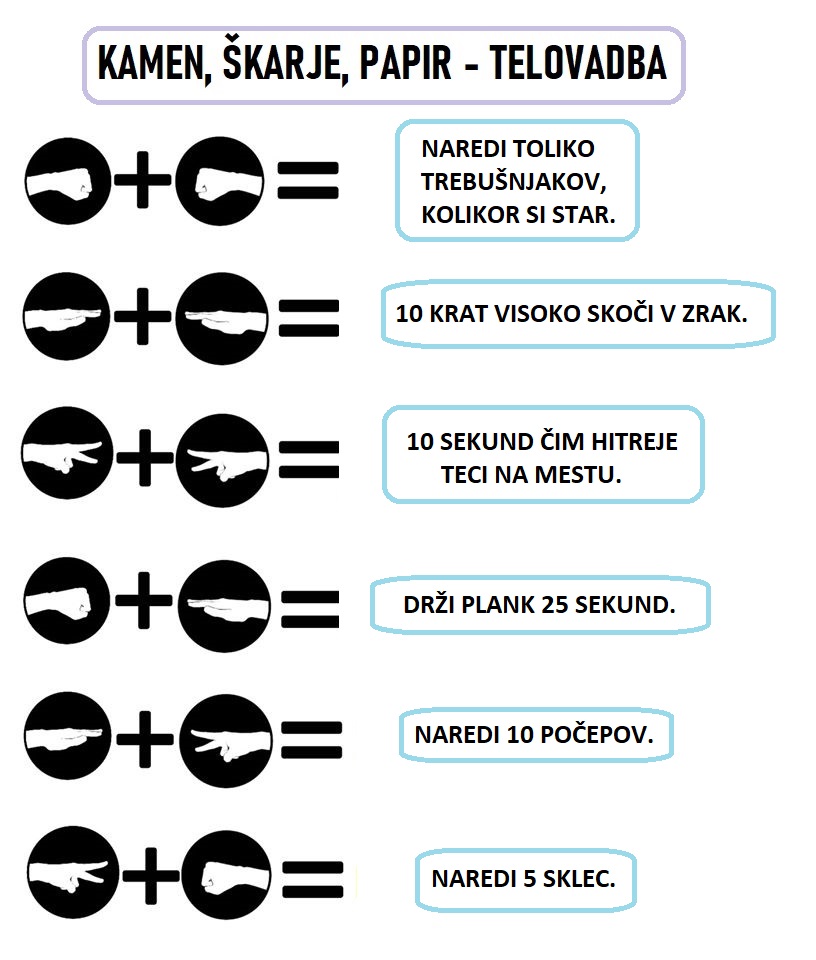 USTVARJALNO PREŽIVLJANJE PROSTEGA ČASA:Preprosta ovčka za praznično voščilnico ali dekoracijo stanovanja. Postopek:Nareži bele daljše pravokotnike in jih prepogni na pol.Na zelen list s črnim flomastrom nariši tla, oval za telo, štiri noge in glavo ovčke.Na oval zalepi prepognjene listke (zalepiš samo en del listka) v vse smeri.Na koncu prilepi še oči, ki jih narišeš s črnim flomastrom na belo podlago.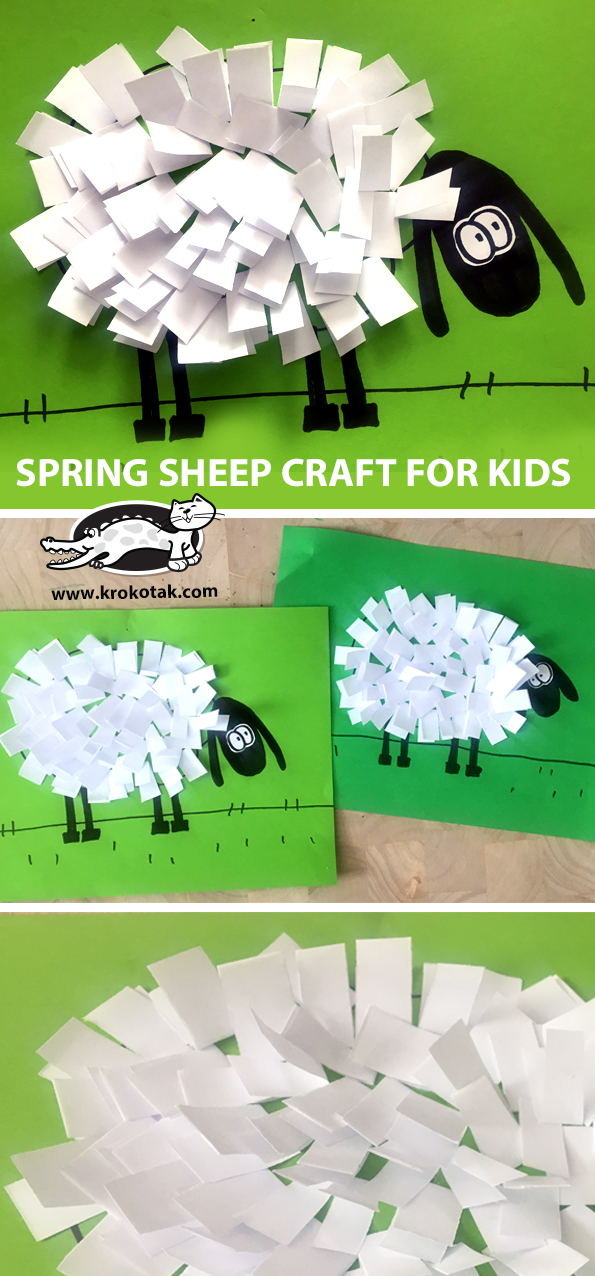 